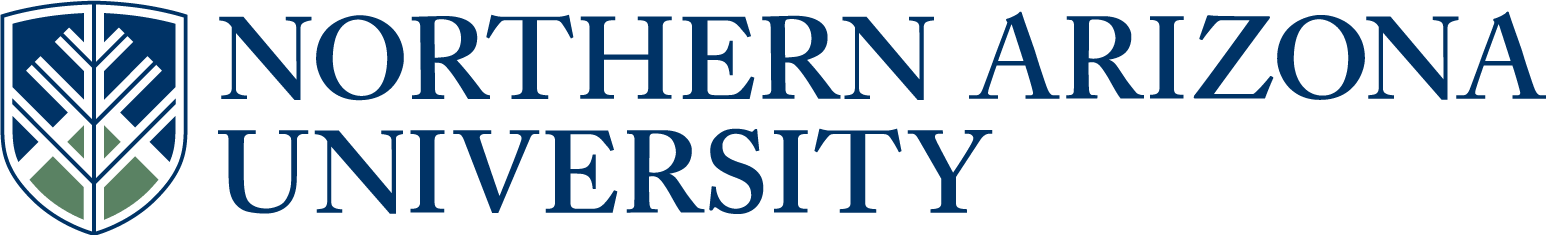 UCC/UGC/ECCCProposal for Plan Change or Plan DeletionIf this proposal represents changes to the intent of the plan or its integral components, review by the college dean, graduate dean (for graduate items) and/or the provost may be required prior to college curricular submission.All Plans with NCATE designation, or plans seeking NCATE designation, must include an NCATE Accreditation Memo of Approval from the NAU NCATE administrator prior to college curricular submission.UCC proposals must include an updated 8-term plan.UGC proposals must include an updated program of study.8.  Justification for proposal:   Our ABET accreditor (visit Oct 7-8, 2013) indicated that CHM and PHY courses do not satisfy intent of additional breadth in SCI Elective course; changes made to meet this requirement.  CENE 386W has been replaced with EGR 386W.  CS 122 was formally an accepted technical elective and was inadvertently omitted in previous revision.9.  NCATE designation, if applicable:   11. Will this proposal impact other plans, sub plans, or course offerings, etc.?         Yes        No                                                                                                                                           If yes, describe the impact.  If applicable, include evidence of notification to and/or response from       each impacted academic unit See attached notification/responses from BIO, CHM, GLG/ENV, PHY, CS Departments .Answer 12-13 for UCC/ECCC only:12.  A major is differentiated from another major by required course commonality:  24 units of the          required credit hours of a major must be unique, (i.e. not common or not dual use as a required        element in another major), to that major.  Does this plan have 24 units of unique required        credit?                                                                                                                     Yes       No                                                                                                                                   13.  Minor: A planned group of courses from one or more subject matter areas consisting of at least           18 hours and no more than 24 hours.  At least 12 hours of the minor must be unique to that minor        to differentiate it from other minors.                                                                                                             Does this minor have 12 units of unique required credit?                                 Yes       No Answer 14-15 for UGC only:14.  If this is a non-thesis plan, does it require a minimum of 24 units of formal graded coursework?                                                                                                                                                                                                                                                   Yes       No        If no, explain why this proposal should be approved.15.  If this is a thesis plan, does it require a minimum of 18 units of formal graded coursework?                                                                                                                                                                                                                                                   Yes       No        If no, explain why this proposal should be approved.Approved as submitted:                                       Yes      No           Approved as modified:                                         Yes      No  Approved as submitted:                                       Yes      No   Approved as modified:                                         Yes      No  From: Stuart S Galland 
Sent: Wednesday, September 18, 2013 1:13 PM
To: Maribeth Watwood; Paul Umhoefer; David Robin Scott
Cc: Pauline Laurie Entin
Subject: Civil Engineering Proposal Hi, The CECMEE  department is proposing to add some more optional  Science and Technical Electives to the Civil Engineering plan (see below). According to the chair, currently 75% of the students take the GLG courses and only a “handful” take BIO.  The impact on ENV and CS would be nominal.   Please let me know if you support this change or not.  If undecided, let me know if I can get you any additional information.  THX!Scott GallandCurriculum Process AssociateOffice of Curriculum, Learning Design, and Academic Assessment928-523-1753928-699-9147 (cell)scott.galland@nau.eduFrom: Maribeth Watwood 
Sent: Wednesday, September 18, 2013 1:17 PM
To: Stuart S Galland
Cc: Paul Umhoefer; David Robin Scott; Pauline Laurie Entin
Subject: Re: Civil Engineering ProposalI don't think we have a problem with this.

Maribeth Watwood, Ph.D.Chair, Department of Biological SciencesNorthern Arizona UniversityFlagstaff, Arizona 86011-5640928-523-9322From: David Robin Scott 
Sent: Wednesday, September 18, 2013 6:35 PM
To: Stuart S Galland; Bridget Bero
Subject: RE: Civil Engineering ProposalScott and Bridget,
The proposed change is acceptable to the Electrical Engineering and Computer Science Department.
David Scott
Chair, EE&CS DepartmentFrom: Marin Sands Robinson 
Sent: Thursday, September 19, 2013 10:52 AM
To: Stuart S Galland
Subject: RE: Civil Engineering ProposalSure – we are happy to let those students take something other than chemistry. From: Stuart S Galland 
Sent: Thursday, September 19, 2013 10:51 AM
To: Marin Sands Robinson
Subject: FW: Civil Engineering ProposalHi Marin!From Bridget:7 out of 39 and they were all CHM 152.  Only EnEs take 230.Scott GallandCurriculum Process AssociateOffice of Curriculum, Learning Design, and Academic Assessment928-523-1753928-699-9147 (cell)scott.galland@nau.eduFrom: Bridget Bero 
Sent: Thursday, September 19, 2013 10:42 AM
To: Stuart S Galland
Subject: RE: Civil Engineering Proposal7 out of 39 and they were all CHM 152.  Only EnEs take 230.I am also thinking of adding the following to the list:AST 280FOR250FOR251FOR255I am waiting to hear from the ABET guy on the FOR courses.  I think AST is fine as it is not physics prefixed.bFrom: Stuart S Galland 
Sent: Thursday, September 19, 2013 9:33 AM
To: Bridget Bero
Subject: FW: Civil Engineering ProposalHi Bridget! About how many CE student opted for CHM 152 or CHM 230?Scott GallandCurriculum Process AssociateOffice of Curriculum, Learning Design, and Academic Assessment928-523-1753928-699-9147 (cell)scott.galland@nau.eduFrom: Marin Sands Robinson 
Sent: Wednesday, September 18, 2013 1:35 PM
To: Stuart S Galland; Stephen Christopher Tegler
Subject: RE: Civil Engineering ProposalScott, This seems OK to me and may end up in a reduction of students in 152 and 230. I can’t imagine many CE students previously opted for CHM 152 or 230, did they? Is there a way to track this? Marin  From: Stephen Christopher Tegler 
Sent: Thursday, September 19, 2013 3:18 PM
To: Marin Sands Robinson; Stuart S Galland
Cc: Stephen Christopher Tegler
Subject: Civil Engineering ProposalHi Scott,
This is ok with me too. I defer to the engineers on the issue of whether PHY 263 is necessary for the professional preparation of their students. PHY 263 is packed, and if we free up some seats that would be ok with Physics and Astronomy. 
Steve********************************
Stephen C. Tegler
Professor and Chair, Physics and Astronomy
Northern Arizona University
Box 6010
Flagstaff, AZ 86011
Phone: (928) 523-9382
Fax:     (928) 523-1371 
From: Paul Umhoefer 
Sent: Wednesday, October 09, 2013 9:15 AM
To: Bridget Bero; Mary Reid
Cc: Pauline Laurie Entin; Stuart S Galland
Subject: Re: Civil Engineering Proposal - need support letter, ABET requirement
Importance: HighBridget and others – These classes can accommodate the Engineering students given the numbers you describe and therefore we endorse the plan Stuart sent to me.(GLG 101 and GLG 103), GLG 107, (GLG 112 and GLG 112L), GLG 115, ENV 230Paul Umhoefer
Director and Professor of Geology
School of Earth Sciences & Environmental Sustainability
625 S. Knoles Drive
Flagstaff, AZ  86011-0001
928-523-1637 (Director office - call first)
928-523-6464 (research office)  FAST TRACK   (Select if this will be a fast track item.  Refer to  Fast Track Policy for eligibility)1.  College:CEFNSCEFNSCEFNS2. Academic Unit:2. Academic Unit:2. Academic Unit:Civil Engineering,  Civil Engineering,  3.  Academic      Plan Name:3.  Academic      Plan Name:Civil Engineering; B.S.E (CIEGRBSEX)Civil Engineering; B.S.E (CIEGRBSEX)Civil Engineering; B.S.E (CIEGRBSEX)4.  Emphasis:4.  Emphasis:4.  Emphasis:5.  Plan proposal:5.  Plan proposal:  Plan Change   Plan Change   Plan Deletion   Plan Deletion   New      Emphasis  New      Emphasis  Emphasis       Change  Emphasis       Change  Emphasis                    Deletion6.  Current student learning outcomes of the plan.  If structured as plan/emphasis, include for both core and emphasis. Our specific learning goals are stated as our Student Learning Outcomes; upon graduation, students will have developed the following:An ability to apply knowledge of mathematics, science, and engineering;An ability to design and conduct experiments, as well as to analyze and interpret data;An ability to design a system, component, or process to meet desired needs within realistic constraints such as economic, environmental, social, political, ethical, health and safety, manufacturability, and sustainability;An ability to function on multidisciplinary teams; An ability to identify, formulate, and solve engineering problems; An understanding of professional and ethical responsibility;An ability to communicate effectively;The broad education necessary to understand the impact of engineering solutions in a global, economic, environmental, and society context;A recognition of the need for, and an ability to engage in life-long learning;A knowledge of contemporary issues; An ability to use the techniques, skills, and modern engineering tools necessary for engineering practice.Show the proposed changes in this column (if applicable).  Bold the changes, to differentiate from what is not changing, and change font to Bold Red with strikethrough for what is being deleted.  (Resources, Examples & Tools for Developing Effective Program Student Learning Outcomes).UNCHANGED7.  Current catalog plan overview and requirements in this column. Cut and paste the Overview and Details tabs, in their entirety, from the current on-line academic catalog: (http://catalog.nau.edu/Catalog/)Civil Engineering; B.S.E. In addition to University Requirements:At least 57 units of preprofessional requirementsAt least 53 units of major coursesBe aware that you may not use courses with a CENE prefix to satisfy liberal studies requirementsElective courses, if needed, to reach an overall total of at least 130 unitsPlease note that you may be able to use some courses to meet more than one requirement. Contact your advisor for details.Major RequirementsTake the following 110 units:Preprofessional Requirements (57 units)Mathematics and Science courses (30 units)MAT 136*, MAT 137*, MAT 238*, MAT 239 (15 units)CHM 151*, CHM 151L (5 units)PHY 161*, PHY 262* (7 units)Select from: (BIO 181 and BIO 181L), CHM 152, CHM 230, (GLG 101 and GLG 103), PHY 263 (3-4 units)Engineering Science courses (24 units)EGR 186* (3 units)CENE 180*, CENE 225*, CENE 251*, CENE 253*, CENE 253L, CENE 286* (15 units)ME 252, ME 291 (6 units)Additional requirements include:PHI 105 or PHI 331 (3 units)Major Courses (53 units)CENE 150, CENE 270*, CENE 333*, CENE 333L, CENE 336*, CENE 376*, CENE 383*, CENE 383L*, CENE 401, CENE 418, CENE 420*, CENE 431, CENE 438, CENE 450, CENE 476* (38 units)CENE 386W* (3 units)CENE 486C (3 units)Select Technical coursework; including at least 6 units with CENE prefixes, from (9 units):CENE 280, CENE 330, CENE 332, CENE 335, CENE 410, CENE 434, CENE 436, CENE 437, CENE 440, CENE 457, CENE 460, CENE 462, CENE 477, CENE 485, CENE 497, CENE 499, CENE 540, CENE 541, CENE 543, CENE 545, CENE 550, CENE 551, CENE 560, CENE 562, CENE 568CM 329, CM 388, CM 391, CM 460, CM 499EE 188ME 340, ME 435, ME 450, ME 451, ME 454, ME 455*Prerequisities to Engineering coursework that must be completed with grades of "C" or better. In addition, ENG 105 must be completed with a grade of "C" or better.If you wish to enhance your education in the area of environmental engineering, mechanical engineering, mathematics, or construction management, you can easily pursue a minor in each discipline with the addition of a small number of courses and by consulting with the respective disciplinary advisors.General ElectivesAdditional coursework is required, if, after you have met the previously described requirements, you have not yet completed a total of 130-136 units of credit.  You may take these remaining courses from any academic areas, using these courses to pursue your specific interests and goals. We encourage you to consult with your advisor to select the courses that will be most advantageous to you. (Please note that you may also use prerequisites or transfer credits as electives if they weren't used to meet major, minor, or liberal studies requirements.)Additional InformationYou may not have more than one grade of "D" in your required engineering, mathematics, and science courses. In addition, all prerequisite courses for your engineering courses must be completed with grades of "C" or better.Be aware that some courses may have prerequisites that you must also take. For prerequisite information click on the course or see your advisor.Integrated Undergraduate/Graduate Plan OptionThis program is available as an Integrated Undergraduate/Graduate Plan.  Integrated Programs provide the opportunity for outstanding undergraduates working on their bachelor’s degree to simultaneously begin work on a master’s degree, allowing them to complete both degrees in an accelerated manner.  Students must apply to the master’s program by the application deadline, and meet all requirements as listed on the Integrated Program website (insert link to integrated degree secondary page) to be considered for admission.  Admission to programs is competitive.  Many qualified applicants are denied because of limits on the number of students admitted each year.  Be sure to speak with your advisor regarding your interest in Integrated Programs.PROGRAM FEE INFORMATIONProgram fees are established by the Arizona Board of Regents (ABOR). A program fee of $500 per year in students' Junior and Senior years has been approved for this program.Show the proposed changes in this column.  Bold the changes, to differentiate from what is not changing, and change font to Bold Red with strikethrough for what is being deleted.Civil Engineering; B.S.E. In addition to University Requirements:At least 57 units of preprofessional requirementsAt least 53 units of major coursesBe aware that you may not use courses with a CENE prefix to satisfy liberal studies requirementsElective courses, if needed, to reach an overall total of at least 130 unitsPlease note that you may be able to use some courses to meet more than one requirement. Contact your advisor for details.Major RequirementsTake the following 110 units:Preprofessional Requirements (57 units)Mathematics and Science courses (30 units)MAT 136*, MAT 137*, MAT 238*, MAT 239 (15 units)CHM 151*, CHM 151L (5 units)PHY 161*, PHY 262* (7 units)Select from: (BIO 181 and BIO 181L), (BIO 182 and BIO 182L), CHM 152, CHM 230, (GLG 101 and GLG 103), GLG 107, (GLG 112 and GLG 112L), GLG 115,  ENV 230 PHY 263 (3-4 units)Engineering Science courses (24 units)EGR 186* (3 units)CENE 180*, CENE 225*, CENE 251*, CENE 253*, CENE 253L, CENE 286* (15 units)ME 252, ME 291 (6 units)Additional requirements include:PHI 105 or PHI 331 (3 units)Major Courses (53 units)CENE 150, CENE 270*, CENE 333*, CENE 333L, CENE 336*, CENE 376*, CENE 383*, CENE 383L*, CENE 401, CENE 418, CENE 420*, CENE 431, CENE 438, CENE 450, CENE 476* (38 units)CENE 386W* EGR 386W * (3 units)CENE 486C (3 units)Select Technical coursework; including at least 6 units with CENE prefixes, from (9 units):CENE 280, CENE 330, CENE 332, CENE 335, CENE 410, CENE 434, CENE 436, CENE 437, CENE 440, CENE 457, CENE 460, CENE 462, CENE 477, CENE 485, CENE 497, CENE 499, CENE 540, CENE 541, CENE 543, CENE 545, CENE 550, CENE 551, CENE 560, CENE 562, CENE 568CM 329, CM 388, CM 391, CM 460, CM 499CS 122EE 188ME 340, ME 435, ME 450, ME 451, ME 454, ME 455*Prerequisities to Engineering coursework that must be completed with grades of "C" or better. In addition, ENG 105 must be completed with a grade of "C" or better.If you wish to enhance your education in the area of environmental engineering, mechanical engineering, mathematics, or construction management, you can easily pursue a minor in each discipline with the addition of a small number of courses and by consulting with the respective disciplinary advisors.General ElectivesAdditional coursework is required, if, after you have met the previously described requirements, you have not yet completed a total of 130-136 units of credit.  You may take these remaining courses from any academic areas, using these courses to pursue your specific interests and goals. We encourage you to consult with your advisor to select the courses that will be most advantageous to you. (Please note that you may also use prerequisites or transfer credits as electives if they weren't used to meet major, minor, or liberal studies requirements.)Additional InformationYou may not have more than one grade of "D" in your required engineering, mathematics, and science courses. In addition, all prerequisite courses for your engineering courses must be completed with grades of "C" or better.Be aware that some courses may have prerequisites that you must also take. For prerequisite information click on the course or see your advisor.Integrated Undergraduate/Graduate Plan OptionThis program is available as an Integrated Undergraduate/Graduate Plan.  Integrated Programs provide the opportunity for outstanding undergraduates working on their bachelor’s degree to simultaneously begin work on a master’s degree, allowing them to complete both degrees in an accelerated manner.  Students must apply to the master’s program by the application deadline, and meet all requirements as listed on the Integrated Program website (insert link to integrated degree secondary page) to be considered for admission.  Admission to programs is competitive.  Many qualified applicants are denied because of limits on the number of students admitted each year.  Be sure to speak with your advisor regarding your interest in Integrated Programs.PROGRAM FEE INFORMATIONProgram fees are established by the Arizona Board of Regents (ABOR). A program fee of $500 per year in students' Junior and Senior years has been approved for this program.  Initial Plan  Advanced Plan  Advanced Plan  Advanced Plan  Advanced Plan  Remove Designation  Remove Designation10.  Effective beginning  FALL:10.  Effective beginning  FALL:10.  Effective beginning  FALL:20142014         See effective dates calendar.         See effective dates calendar.         See effective dates calendar.         See effective dates calendar.FLAGSTAFF MOUNTAIN CAMPUSScott Galland10/10/2013Reviewed by Curriculum Process AssociateDateApprovals:Department Chair/Unit Head (if appropriate)DateChair of college curriculum committeeDateDean of collegeDateFor Committee use only:UCC/UGC ApprovalDateEXTENDED CAMPUSESReviewed by Curriculum Process AssociateDateApprovals: Academic Unit HeadDateDivision Curriculum Committee (Yuma, Yavapai, or Personalized Learning)DateDivision Administrator in Extended Campuses (Yuma, Yavapai, or Personalized Learning)DateFaculty Chair of Extended Campuses Curriculum Committee (Yuma, Yavapai, or Personalized Learning)DateChief Academic Officer; Extended Campuses (or Designee)Date